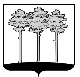 
ГОРОДСКАЯ  ДУМА  ГОРОДА  ДИМИТРОВГРАДАУльяновской областиР Е Ш Е Н И Ег.Димитровград  18  декабря  2019  года                                                                          № 37/268  .     О внесении изменений в Положение об организации и проведении общественных обсуждений или публичных слушанийпо вопросам градостроительной деятельности на территории города Димитровграда Ульяновской области В соответствии с частью 24 статьи 5.1 Градостроительного кодекса Российской Федерации, частями 4, 5 статьи 28 Федерального закона от 06.10.2003 №131-ФЗ «Об общих принципах организации местного самоуправления в Российской Федерации», частью 3 статьи 4 Федерального закона от 29.12.2004 №191-ФЗ «О введении в действие Градостроительного кодекса Российской Федерации», статьей 17 Устава муниципального образования «Город Димитровград» Ульяновской области, рассмотрев обращение Главы города Димитровграда Ульяновской области Б.С.Павленко от 06.12.2019 №01-22/6127, Городская Дума города Димитровграда Ульяновской области третьего созыва решила:1. Внести изменения в Положение об организации и проведении общественных обсуждений или публичных слушаний по вопросам градостроительной деятельности на территории города Димитровграда Ульяновской области, утвержденное решением Городской Думы города Димитровграда Ульяновской области третьего созыва от 30.10.2019 №34/254:1) В части 1 статьи 5: а) в абзаце первом пункта 1 слова «комиссией по подготовке проекта Правил землепользования и застройки города Димитровграда Ульяновской области (далее по тексту – Комиссия по подготовке проекта ПЗЗ)» заменить словами «комиссией по подготовке Правил землепользования и застройки города Димитровграда Ульяновской области (далее по тексту – Комиссия по подготовке ПЗЗ)»;б) в абзаце втором пункта 1 слова «Комиссия по подготовке проекта ПЗЗ» заменить словами «Комиссия по подготовке ПЗЗ»;в) в абзаце втором пункта 2 слова «Комиссия по подготовке проекта ПЗЗ» заменить словами «Комиссия по подготовке ПЗЗ».2) В части 3 статьи 6 слова «1 рабочего дня» заменить словами «7 рабочих дней». 2. Установить, что настоящее решение подлежит официальному опубликованию и размещению в информационно-телекоммуникационной сети «Интернет» на официальном сайте Городской Думы города Димитровграда Ульяновской области (www.dumadgrad.ru).3. Установить, что настоящее решение вступает в силу со дня, следующего за днем его официального опубликования.4. Установить, что действие настоящего решения распространяется на правоотношения, возникшие с 07 ноября 2019 года.5. Контроль исполнения настоящего решения возложить на комитет по социальной политике и местному самоуправлению (Степаненко).Председатель Городской Думы                          Глава города Димитровградагорода Димитровграда                                        Ульяновской областиУльяновской области                                               А.П.Ерышев                                            Б.С.Павленко